POHYBY ROSTLIN 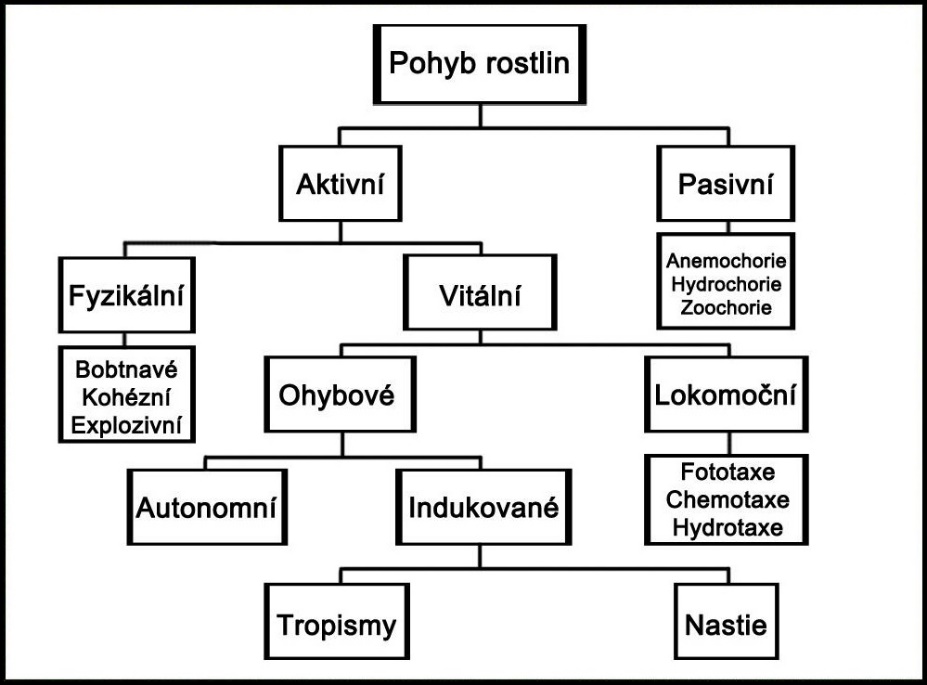 Rozdělení – viz. schéma. Dotvořte si zbytek schématu podle informací v tabulce. Pro vyplnění tabulky použijte internetové zdroje, poté si prohlédněte videa na youtube – 14 videí na jednom místě – do vyhledání dejte - pohyby rostlinNázvy rostlin z videí si zahrňte do tabulky pod příkladyhttps://www.youtube.com/playlist?list=PL4EAF97AF1FDB7D9DDoporučené zdroje: www.biology.webz.cz/pohyb.php                                 www.biomach.cz/biologie-rostlin/pohyby-rostlin                                 www.floracr.unas.cz/floraCR/pohybyRostlin.htmz vyhledání Google – pohyby rostlin ppt -             euro.vsp.cz/images/stories/pohyby_rostlin.pptPohybyDefinice, příčinyPříkladyPasivníAktivníFyzikálníBobtnavéKohézníExplozivníVitálníLokomoční (taxe)FototaxeChemotaxeHydrotaxeOhybyAutonomní(samovolné)Indukované Tropismy(negativní, pozitivní)GeotropismusFototropismusChemotropismusHydrotropismusNastieRůstové nastietermonastiefotonastietigmonastieTermonastieFotonastieTigmonastieVariační nastienyktinastieseismonastieNyktinastieSeismonastie